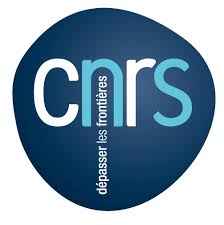 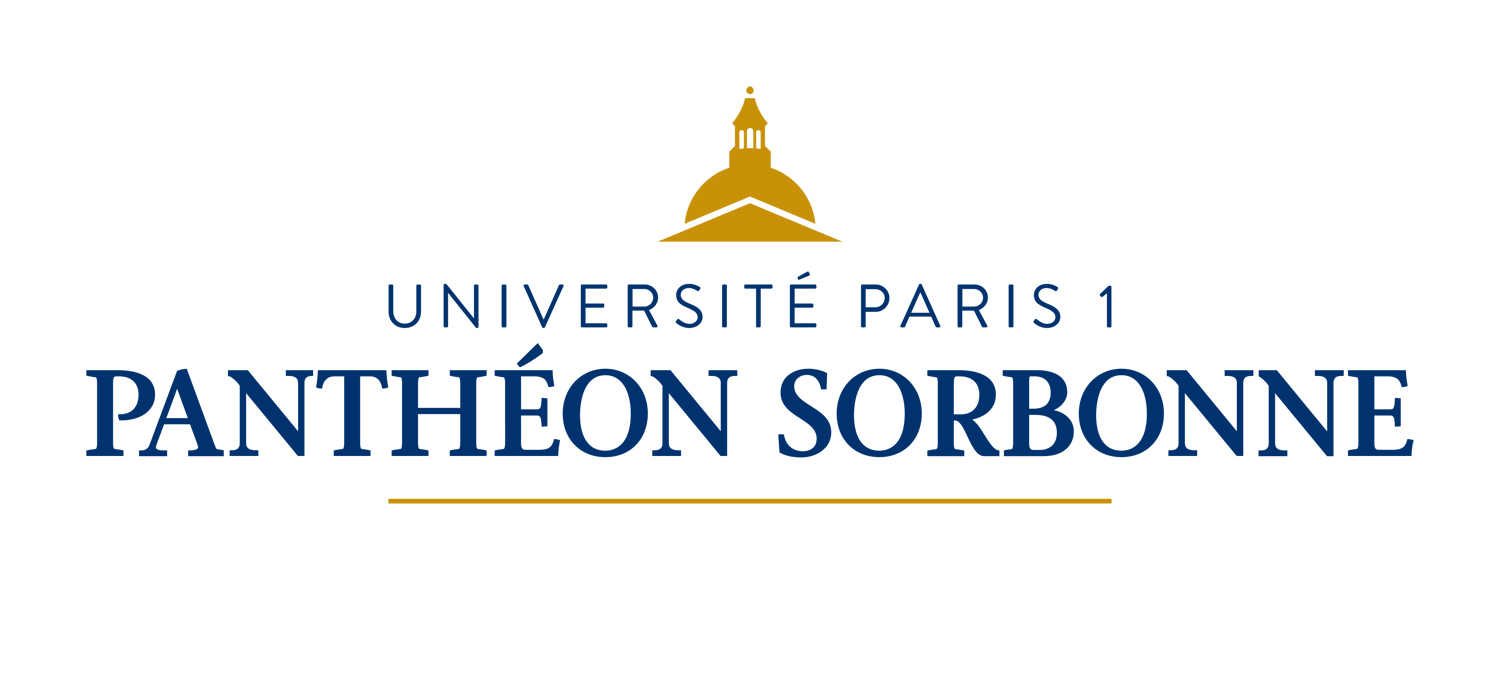 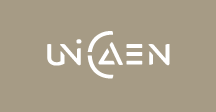 6ème Colloque Jeunes Chercheurs et Jeunes Chercheuses sur la privation de liberté Les ressources de la privation de liberté (Paris, 17-18 mars 2022)A remplir et à renvoyer avant le 15 juin 2021Nom :Prénom :Adresse électronique : Adresse postale :    Pour les titulaires d’un doctorat (soutenu après le 1er janvier 2020)Date de soutenance :Université de soutenance :Laboratoire de rattachement : Discipline (s) : Directeur de thèse :  Titre de la thèse :Pour les doctorantsNombre d’années d’inscription en thèse :Université :Laboratoire de rattachement : Discipline (s) : Directeur de thèse :  Titre de la thèse :Date approximative de soutenance prévue : Pour les étudiants en master 2 (année 2020-2021)Université :Intitulé du master  2 :Discipline (s) : Directeur de mémoire :  Titre du mémoire :Pour les professionnels (en cours de formation initiale, en 2021, dans les écoles d’application (ENAP, ENM, ENPJJ, ENSOP, EOGN,  etc.) ou en fonction depuis le 1er janvier 2020.       Ecole :Fonction actuelle (s’il y a lieu) :Date d’entrée en fonction : Discipline (s) scientifique (s)  initiale (s) : Directeur de mémoire :  Titre du mémoire :Proposition de communication  (au maximum 3 000 caractères espaces compris).   Titre :Discipline (s) : Champ  thématique  (prison, internement  psy, garde à vue, rétention, etc.) : Résumé : A adresser à colloquejeuneschercheurs2022@gmail.com